一宮町教育委員会主催ミニ展示加納久朗と吉田茂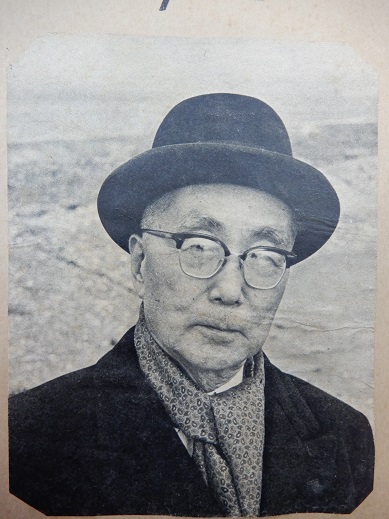 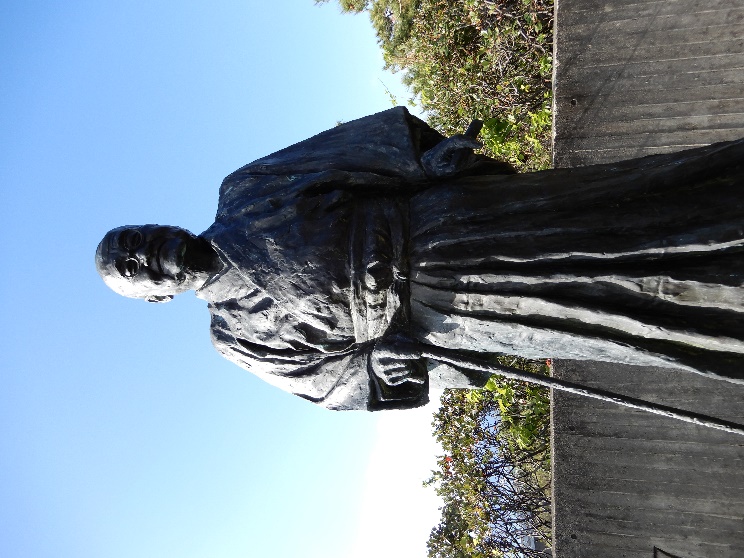 展示期間：平成31年３月18日（月）、19日（火）、20日（水）、22日（金）　時　間：午前８時30分　～　午後５時会　場：一宮町保健センター３階　小会議室